2019 ProSPER.Net Young Researchers’ School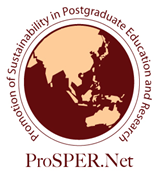 “Ecosystem-based Disaster Risk Reduction and Climate Change Adaptation”	3 to 12 March, 2019	Application Applications: Applications are open for postgraduate students from ProSPER.Net member universities to participate in an interdisciplinary intensive Young Researchers’ School on ‘Ecosystem-based Disaster Risk Reduction and Climate Change Adaptation’. Resource Persons: Sustainability experts from United Nations University - Institute for the Advanced Study of Sustainability (UNU-IAS) and ProSPER.Net member universities will coordinate lectures, group work, and other activities. Aims: Participants in the Young Researchers’ School will:	Develop advanced knowledge and skills in sustainability research and practice, with a special focus on disaster risk reduction and climate change adaptation;Develop in-depth research design and planning skills; Enhance transferable skills on communication, presentation and group work;Become part of a network of sustainability researchers in the Asia-Pacific region.Study Theme: The Young Researchers’ School will provide the participants with the opportunity to explore different dimensions of sustainability issues related to the current situation in the context of the 2030 Agenda and the Sustainable Development Goals (SDGs) focusing on issues related to disaster risk reduction and climate change adaptation, such as disaster mitigation and prevention, hazard and vulnerability analysis, ecosystem based disaster management, climate change mitigation and impacts, among others, specifically how policies and projects may provide integrative solutions to tackle sustainable development challenges.Along with a series of lectures by resource persons and field trips, participants will be introduced to sustainability challenges faced by local communities and the innovative approaches that can be used to address these. Based on these lessons, students will develop individual solutions and find ways to promote sustainable solutions.While the programme will focus on disaster risk reduction and climate change adaptation, students interested in any topic related to sustainable development are encouraged to apply, and will receive mentoring on the development of their own thesis proposal.Tasks will include:Small group work on research proposal development, integrating lecture and fieldtrip topics into proposal that addresses sustainable development challenge in the regionIndividual presentation development, using three minute thesis  presentation to help students with their own thesis developmentActive participation in all lectures, group work, and field trips, engaging with resource persons and fellow students Research communication activitiesThe Young Researchers’ School will engage students in the joint investigation of sustainability issues and also help them develop the important research skills needed for interdisciplinary problem-based research. Workshops at the Young Researchers’ School will focus on research skills and strategies for effective research design and planning, including student research plan presentations.Selection Criteria: Participants will be selected on the basis of written application according to the following criteria: Currently enrolled in a postgraduate programme in a ProSPER.Net member university.Chosen a research topic for their PhD thesis workHigh level of understanding of written and spoken English language.An advanced understanding of sustainability and its relevance to their own research.Demonstrated ability to work in a team environment and contribute to community service activities.Limited seats are offered to Master students in ProSPER.Net member universitiesScholarships: A limited number of scholarships are available. The scholarships cover all costs of the Young Researchers’ School tuition, a round-trip economy class ticket to Yogyakarta, visa processing fee (if applicable) and most meals. Travel insurance is mandatory and is the participant’s responsibility to insure with participant’s own cost.2019 ProSPER.Net Young Researchers’ SchoolApplication Form This form should be completed and emailed as an attachment in Word or PDF format, together with a recommendation letter from the direct supervisor to ProSPER.Net Secretariat (yrs@unu.edu) by 11:59 pm, 9 December 2018 (JST).Family name:Family name:First and other names:First and other names:First and other names:First and other names:First and other names:First and other names:First and other names:First and other names:First and other names:First and other names:Date of Birth (day/month/year):Date of Birth (day/month/year):Date of Birth (day/month/year):Date of Birth (day/month/year):Date of Birth (day/month/year):Date of Birth (day/month/year):Date of Birth (day/month/year):Date of Birth (day/month/year):Date of Birth (day/month/year):Gender:Nationality:Nationality:Nationality:Nationality:Nationality:Nationality:Nationality:Nationality:Nationality:Nationality:Email:Email:University:University:Department:Department:Name of University ProSPER.Net Representative:Email:                                                                         Telephone:                          Name of University ProSPER.Net Representative:Email:                                                                         Telephone:                          Name of University ProSPER.Net Representative:Email:                                                                         Telephone:                          Name of University ProSPER.Net Representative:Email:                                                                         Telephone:                          Name of University ProSPER.Net Representative:Email:                                                                         Telephone:                          Name of University ProSPER.Net Representative:Email:                                                                         Telephone:                          Name of University ProSPER.Net Representative:Email:                                                                         Telephone:                          University funding available for your participation? :                                Yes / NoIf yes, please specify what can be covered (ex. air ticket) Need of scholarship:                                 Yes / NoUniversity funding available for your participation? :                                Yes / NoIf yes, please specify what can be covered (ex. air ticket) Need of scholarship:                                 Yes / NoUniversity funding available for your participation? :                                Yes / NoIf yes, please specify what can be covered (ex. air ticket) Need of scholarship:                                 Yes / NoUniversity funding available for your participation? :                                Yes / NoIf yes, please specify what can be covered (ex. air ticket) Need of scholarship:                                 Yes / NoUniversity funding available for your participation? :                                Yes / NoIf yes, please specify what can be covered (ex. air ticket) Need of scholarship:                                 Yes / NoUniversity funding available for your participation? :                                Yes / NoIf yes, please specify what can be covered (ex. air ticket) Need of scholarship:                                 Yes / NoUniversity funding available for your participation? :                                Yes / NoIf yes, please specify what can be covered (ex. air ticket) Need of scholarship:                                 Yes / NoUniversity CertificationI certify that the information provided by the applicant is true.Signature of SupervisorDateUniversity CertificationI certify that the information provided by the applicant is true.Signature of SupervisorDateUniversity CertificationI certify that the information provided by the applicant is true.Signature of SupervisorDatePlease inform the stage of your postgraduate courseMaster studies (1st year, 2nd year…)
Ph.D. studies (1st year, 2nd year, 3rd year...):Please inform the stage of your postgraduate courseMaster studies (1st year, 2nd year…)
Ph.D. studies (1st year, 2nd year, 3rd year...):Please inform the stage of your postgraduate courseMaster studies (1st year, 2nd year…)
Ph.D. studies (1st year, 2nd year, 3rd year...):Please inform the stage of your postgraduate courseMaster studies (1st year, 2nd year…)
Ph.D. studies (1st year, 2nd year, 3rd year...):Please inform the stage of your postgraduate courseMaster studies (1st year, 2nd year…)
Ph.D. studies (1st year, 2nd year, 3rd year...):Please inform the stage of your postgraduate courseMaster studies (1st year, 2nd year…)
Ph.D. studies (1st year, 2nd year, 3rd year...):Please inform the stage of your postgraduate courseMaster studies (1st year, 2nd year…)
Ph.D. studies (1st year, 2nd year, 3rd year...):University CertificationI certify that the information provided by the applicant is true.Signature of SupervisorDateUniversity CertificationI certify that the information provided by the applicant is true.Signature of SupervisorDateUniversity CertificationI certify that the information provided by the applicant is true.Signature of SupervisorDatePlease indicate your English level ability from 1 to 5Please indicate your English level ability from 1 to 5Please indicate your English level ability from 1 to 5Please indicate your English level ability from 1 to 5Please indicate your English level ability from 1 to 5Please indicate your English level ability from 1 to 5Please indicate your English level ability from 1 to 5University CertificationI certify that the information provided by the applicant is true.Signature of SupervisorDateUniversity CertificationI certify that the information provided by the applicant is true.Signature of SupervisorDateUniversity CertificationI certify that the information provided by the applicant is true.Signature of SupervisorDatePoor                                             ExcellentPoor                                             ExcellentPoor                                             ExcellentPoor                                             ExcellentPoor                                             ExcellentPoor                                             ExcellentUniversity CertificationI certify that the information provided by the applicant is true.Signature of SupervisorDateUniversity CertificationI certify that the information provided by the applicant is true.Signature of SupervisorDateUniversity CertificationI certify that the information provided by the applicant is true.Signature of SupervisorDateReading11234  5 University CertificationI certify that the information provided by the applicant is true.Signature of SupervisorDateUniversity CertificationI certify that the information provided by the applicant is true.Signature of SupervisorDateUniversity CertificationI certify that the information provided by the applicant is true.Signature of SupervisorDateWriting11234  5University CertificationI certify that the information provided by the applicant is true.Signature of SupervisorDateUniversity CertificationI certify that the information provided by the applicant is true.Signature of SupervisorDateUniversity CertificationI certify that the information provided by the applicant is true.Signature of SupervisorDateHow does your PhD research relate and contribute to sustainable development? (maximum 500 words)How does your PhD research relate and contribute to sustainable development? (maximum 500 words)How does your PhD research relate and contribute to sustainable development? (maximum 500 words)How does your PhD research relate and contribute to sustainable development? (maximum 500 words)How does your PhD research relate and contribute to sustainable development? (maximum 500 words)How does your PhD research relate and contribute to sustainable development? (maximum 500 words)How does your PhD research relate and contribute to sustainable development? (maximum 500 words)How does your PhD research relate and contribute to sustainable development? (maximum 500 words)How does your PhD research relate and contribute to sustainable development? (maximum 500 words)How does your PhD research relate and contribute to sustainable development? (maximum 500 words)Demonstrated ability to work in a team environment and experience in community development/service activities (maximum 500 words)Demonstrated ability to work in a team environment and experience in community development/service activities (maximum 500 words)Demonstrated ability to work in a team environment and experience in community development/service activities (maximum 500 words)Demonstrated ability to work in a team environment and experience in community development/service activities (maximum 500 words)Demonstrated ability to work in a team environment and experience in community development/service activities (maximum 500 words)Demonstrated ability to work in a team environment and experience in community development/service activities (maximum 500 words)Demonstrated ability to work in a team environment and experience in community development/service activities (maximum 500 words)Demonstrated ability to work in a team environment and experience in community development/service activities (maximum 500 words)Demonstrated ability to work in a team environment and experience in community development/service activities (maximum 500 words)Demonstrated ability to work in a team environment and experience in community development/service activities (maximum 500 words)What is your vision to build a sustainable society? (maximum 500 words)What is your vision to build a sustainable society? (maximum 500 words)What is your vision to build a sustainable society? (maximum 500 words)What is your vision to build a sustainable society? (maximum 500 words)What is your vision to build a sustainable society? (maximum 500 words)What is your vision to build a sustainable society? (maximum 500 words)What is your vision to build a sustainable society? (maximum 500 words)What is your vision to build a sustainable society? (maximum 500 words)What is your vision to build a sustainable society? (maximum 500 words)What is your vision to build a sustainable society? (maximum 500 words)Research publications and/or presentations (conferences and dissertation defense, etc)Research publications and/or presentations (conferences and dissertation defense, etc)Research publications and/or presentations (conferences and dissertation defense, etc)Research publications and/or presentations (conferences and dissertation defense, etc)Research publications and/or presentations (conferences and dissertation defense, etc)Research publications and/or presentations (conferences and dissertation defense, etc)Research publications and/or presentations (conferences and dissertation defense, etc)Research publications and/or presentations (conferences and dissertation defense, etc)Research publications and/or presentations (conferences and dissertation defense, etc)Research publications and/or presentations (conferences and dissertation defense, etc)Have you ever participated in the ProSPER.Net YRS and/or Leadership Programme (LP)? No / Yes  (if yes, Which programme?                                            Which year?                                       Have you ever participated in the ProSPER.Net YRS and/or Leadership Programme (LP)? No / Yes  (if yes, Which programme?                                            Which year?                                       Have you ever participated in the ProSPER.Net YRS and/or Leadership Programme (LP)? No / Yes  (if yes, Which programme?                                            Which year?                                       Have you ever participated in the ProSPER.Net YRS and/or Leadership Programme (LP)? No / Yes  (if yes, Which programme?                                            Which year?                                       Have you ever participated in the ProSPER.Net YRS and/or Leadership Programme (LP)? No / Yes  (if yes, Which programme?                                            Which year?                                       Have you ever participated in the ProSPER.Net YRS and/or Leadership Programme (LP)? No / Yes  (if yes, Which programme?                                            Which year?                                       Have you ever participated in the ProSPER.Net YRS and/or Leadership Programme (LP)? No / Yes  (if yes, Which programme?                                            Which year?                                       Have you ever participated in the ProSPER.Net YRS and/or Leadership Programme (LP)? No / Yes  (if yes, Which programme?                                            Which year?                                       Have you ever participated in the ProSPER.Net YRS and/or Leadership Programme (LP)? No / Yes  (if yes, Which programme?                                            Which year?                                       Have you ever participated in the ProSPER.Net YRS and/or Leadership Programme (LP)? No / Yes  (if yes, Which programme?                                            Which year?                                       CertificationI certify that the answers to the above questions are true.CertificationI certify that the answers to the above questions are true.CertificationI certify that the answers to the above questions are true.CertificationI certify that the answers to the above questions are true.CertificationI certify that the answers to the above questions are true.CertificationI certify that the answers to the above questions are true.CertificationI certify that the answers to the above questions are true.CertificationI certify that the answers to the above questions are true.CertificationI certify that the answers to the above questions are true.CertificationI certify that the answers to the above questions are true.SignatureSignatureSignatureSignatureSignatureSignatureSignatureSignatureDateDate